Túrakód: TK_Berek-24,5_f  /  Táv.: 24,5 km  /  Frissítve: 2022-01-18Túranév: Szent-S-kör / Kerékpáros Terep-túra _Berek-24,5 km_fEllenőrzőpont és résztáv adatok:Feldolgozták: Baráth László, Hernyik András, Valkai Árpád, 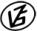 Tapasztalataidat, élményeidet őrömmel fogadjuk! 
(Fotó és videó anyagokat is várunk.)EllenőrzőpontEllenőrzőpontEllenőrzőpontEllenőrzőpontRésztáv (kerekített adatok)Résztáv (kerekített adatok)Résztáv (kerekített adatok)          Elnevezése          ElnevezéseKódjaHelyzeteElnevezéseHosszaHossza1.Berek / Rajt-Cél / terepfutóBerek
/R-CN46 37.569 E20 13.802TK_Berek-24,5_f_1-rt-  -  -  --  -  -  -2.Berek / 9Berek/9N46 38.079 E20 13.217TK_Berek-24,5_f_2-rt1,8 km1,8 km3.Berek / 8Berek/8N46 37.710 E20 11.396TK_Berek-24,5_f_3-rt2,9 km4,8 km4.Berek / 12Berek/12N46 35.624 E20 10.548TK_Berek-24,5_f_4-rt4,9 km9,7 km5.Berek / 10Berek/10N46 36.053 E20 15.528TK_Berek-24,5_f_5-rt9,3 km19 km6.Berek / 1Berek/1N46 36.516 E20 15.997TK_Berek-24,5_f_6-rt1,3 km20,3 km7.Berek / Rajt-Cél / terepfutóBerek
/R-CN46 37.569 E20 13.802-  -  -  -  -  -  -  -  -  -4,2 km24,5 km